ESOGÜ Ders Bilgi Formu Türkçe ve Sosyal Bilimler Eğitimi Bölümü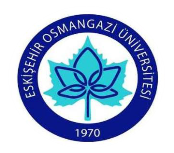 Dersin Öğretim Üyesi:                           								Tarih: DÖNEMGüzDERSİN KODUDERSİN ADIOsmanlı Tarihi 1YARIYILHAFTALIK DERS SAATİHAFTALIK DERS SAATİHAFTALIK DERS SAATİHAFTALIK DERS SAATİDERSİNDERSİNDERSİNDERSİNDERSİNDERSİNDERSİNYARIYILTeorikUygulamaLaboratuarLaboratuarKredisiKredisiAKTSAKTSTÜRÜTÜRÜDİLİ 52 0 - -  2 24 4 ZORUNLU (X)  SEÇMELİ ( )ZORUNLU (X)  SEÇMELİ ( )TürkçeDERSİN KATEGORİSİDERSİN KATEGORİSİDERSİN KATEGORİSİDERSİN KATEGORİSİDERSİN KATEGORİSİDERSİN KATEGORİSİDERSİN KATEGORİSİDERSİN KATEGORİSİDERSİN KATEGORİSİDERSİN KATEGORİSİDERSİN KATEGORİSİDERSİN KATEGORİSİMeslek BilgisiMeslek BilgisiMeslek BilgisiAlan BilgisiAlan BilgisiAlan BilgisiGenel KültürGenel KültürGenel KültürGenel KültürSeçmeliSeçmeliXXXGenel Kültür (  )         Alan ( )Genel Kültür (  )         Alan ( )DEĞERLENDİRME ÖLÇÜTLERİDEĞERLENDİRME ÖLÇÜTLERİDEĞERLENDİRME ÖLÇÜTLERİDEĞERLENDİRME ÖLÇÜTLERİDEĞERLENDİRME ÖLÇÜTLERİDEĞERLENDİRME ÖLÇÜTLERİDEĞERLENDİRME ÖLÇÜTLERİDEĞERLENDİRME ÖLÇÜTLERİDEĞERLENDİRME ÖLÇÜTLERİDEĞERLENDİRME ÖLÇÜTLERİDEĞERLENDİRME ÖLÇÜTLERİDEĞERLENDİRME ÖLÇÜTLERİYARIYIL İÇİYARIYIL İÇİYARIYIL İÇİYARIYIL İÇİFaaliyet türüFaaliyet türüFaaliyet türüFaaliyet türüSayıSayıSayı%YARIYIL İÇİYARIYIL İÇİYARIYIL İÇİYARIYIL İÇİI. Ara SınavI. Ara SınavI. Ara SınavI. Ara Sınav11140 YARIYIL İÇİYARIYIL İÇİYARIYIL İÇİYARIYIL İÇİII. Ara SınavII. Ara SınavII. Ara SınavII. Ara SınavYARIYIL İÇİYARIYIL İÇİYARIYIL İÇİYARIYIL İÇİKısa SınavKısa SınavKısa SınavKısa SınavYARIYIL İÇİYARIYIL İÇİYARIYIL İÇİYARIYIL İÇİÖdevÖdevÖdevÖdevYARIYIL İÇİYARIYIL İÇİYARIYIL İÇİYARIYIL İÇİProjeProjeProjeProjeYARIYIL İÇİYARIYIL İÇİYARIYIL İÇİYARIYIL İÇİRaporRaporRaporRaporYARIYIL İÇİYARIYIL İÇİYARIYIL İÇİYARIYIL İÇİDiğer(Sözlü)Diğer(Sözlü)Diğer(Sözlü)Diğer(Sözlü)YARIYIL SONU SINAVIYARIYIL SONU SINAVIYARIYIL SONU SINAVIYARIYIL SONU SINAVI1 1 1  60VARSA ÖNERİLEN ÖNKOŞUL(LAR)VARSA ÖNERİLEN ÖNKOŞUL(LAR)VARSA ÖNERİLEN ÖNKOŞUL(LAR)VARSA ÖNERİLEN ÖNKOŞUL(LAR)DERSİN KISA İÇERİĞİDERSİN KISA İÇERİĞİDERSİN KISA İÇERİĞİDERSİN KISA İÇERİĞİOsmanlı devletinin kuruluşundan (1299) Küçük Kaynarca Antlaşmasına (1774) kadarki dönem; bu zaman diliminde Osmanlıda meydana gelen siyasi gelişmeler; devlet teşkilatlanması ve yerel yönetim birimleri; toplum hayatı ve toplumsal kurumlar, kültürel gelişmeler ve önemli şahsiyetlere özellikleri; Osmanlının diğer çevre devlet ve topluluklarla ilişkisi.Osmanlı devletinin kuruluşundan (1299) Küçük Kaynarca Antlaşmasına (1774) kadarki dönem; bu zaman diliminde Osmanlıda meydana gelen siyasi gelişmeler; devlet teşkilatlanması ve yerel yönetim birimleri; toplum hayatı ve toplumsal kurumlar, kültürel gelişmeler ve önemli şahsiyetlere özellikleri; Osmanlının diğer çevre devlet ve topluluklarla ilişkisi.Osmanlı devletinin kuruluşundan (1299) Küçük Kaynarca Antlaşmasına (1774) kadarki dönem; bu zaman diliminde Osmanlıda meydana gelen siyasi gelişmeler; devlet teşkilatlanması ve yerel yönetim birimleri; toplum hayatı ve toplumsal kurumlar, kültürel gelişmeler ve önemli şahsiyetlere özellikleri; Osmanlının diğer çevre devlet ve topluluklarla ilişkisi.Osmanlı devletinin kuruluşundan (1299) Küçük Kaynarca Antlaşmasına (1774) kadarki dönem; bu zaman diliminde Osmanlıda meydana gelen siyasi gelişmeler; devlet teşkilatlanması ve yerel yönetim birimleri; toplum hayatı ve toplumsal kurumlar, kültürel gelişmeler ve önemli şahsiyetlere özellikleri; Osmanlının diğer çevre devlet ve topluluklarla ilişkisi.Osmanlı devletinin kuruluşundan (1299) Küçük Kaynarca Antlaşmasına (1774) kadarki dönem; bu zaman diliminde Osmanlıda meydana gelen siyasi gelişmeler; devlet teşkilatlanması ve yerel yönetim birimleri; toplum hayatı ve toplumsal kurumlar, kültürel gelişmeler ve önemli şahsiyetlere özellikleri; Osmanlının diğer çevre devlet ve topluluklarla ilişkisi.Osmanlı devletinin kuruluşundan (1299) Küçük Kaynarca Antlaşmasına (1774) kadarki dönem; bu zaman diliminde Osmanlıda meydana gelen siyasi gelişmeler; devlet teşkilatlanması ve yerel yönetim birimleri; toplum hayatı ve toplumsal kurumlar, kültürel gelişmeler ve önemli şahsiyetlere özellikleri; Osmanlının diğer çevre devlet ve topluluklarla ilişkisi.Osmanlı devletinin kuruluşundan (1299) Küçük Kaynarca Antlaşmasına (1774) kadarki dönem; bu zaman diliminde Osmanlıda meydana gelen siyasi gelişmeler; devlet teşkilatlanması ve yerel yönetim birimleri; toplum hayatı ve toplumsal kurumlar, kültürel gelişmeler ve önemli şahsiyetlere özellikleri; Osmanlının diğer çevre devlet ve topluluklarla ilişkisi.Osmanlı devletinin kuruluşundan (1299) Küçük Kaynarca Antlaşmasına (1774) kadarki dönem; bu zaman diliminde Osmanlıda meydana gelen siyasi gelişmeler; devlet teşkilatlanması ve yerel yönetim birimleri; toplum hayatı ve toplumsal kurumlar, kültürel gelişmeler ve önemli şahsiyetlere özellikleri; Osmanlının diğer çevre devlet ve topluluklarla ilişkisi.DERSİN AMAÇLARIDERSİN AMAÇLARIDERSİN AMAÇLARIDERSİN AMAÇLARIOsmanlı siyasî tarihi ile ilgili bilgilerin kavranmasıMezunlar, alana/disipline ilişkin temel ve genel bilgi sahibi olur, bunları kavrar.Mezunlar, Türk tarihinin bu evresinde siyasi, idari ve sosyal hadiseler arasında ilişki kurmayı ve farklı disiplinlerden yararlanmanın önemini kavrarMezunlar, yaşam boyu öğrenme davranışı edinirler.Alanla ilgili arşiv, kütüphane, müze ve araştırma merkezleri gibi bilgiye ulaşma yollarını bilme.Osmanlı siyasî tarihi ile ilgili bilgilerin kavranmasıMezunlar, alana/disipline ilişkin temel ve genel bilgi sahibi olur, bunları kavrar.Mezunlar, Türk tarihinin bu evresinde siyasi, idari ve sosyal hadiseler arasında ilişki kurmayı ve farklı disiplinlerden yararlanmanın önemini kavrarMezunlar, yaşam boyu öğrenme davranışı edinirler.Alanla ilgili arşiv, kütüphane, müze ve araştırma merkezleri gibi bilgiye ulaşma yollarını bilme.Osmanlı siyasî tarihi ile ilgili bilgilerin kavranmasıMezunlar, alana/disipline ilişkin temel ve genel bilgi sahibi olur, bunları kavrar.Mezunlar, Türk tarihinin bu evresinde siyasi, idari ve sosyal hadiseler arasında ilişki kurmayı ve farklı disiplinlerden yararlanmanın önemini kavrarMezunlar, yaşam boyu öğrenme davranışı edinirler.Alanla ilgili arşiv, kütüphane, müze ve araştırma merkezleri gibi bilgiye ulaşma yollarını bilme.Osmanlı siyasî tarihi ile ilgili bilgilerin kavranmasıMezunlar, alana/disipline ilişkin temel ve genel bilgi sahibi olur, bunları kavrar.Mezunlar, Türk tarihinin bu evresinde siyasi, idari ve sosyal hadiseler arasında ilişki kurmayı ve farklı disiplinlerden yararlanmanın önemini kavrarMezunlar, yaşam boyu öğrenme davranışı edinirler.Alanla ilgili arşiv, kütüphane, müze ve araştırma merkezleri gibi bilgiye ulaşma yollarını bilme.Osmanlı siyasî tarihi ile ilgili bilgilerin kavranmasıMezunlar, alana/disipline ilişkin temel ve genel bilgi sahibi olur, bunları kavrar.Mezunlar, Türk tarihinin bu evresinde siyasi, idari ve sosyal hadiseler arasında ilişki kurmayı ve farklı disiplinlerden yararlanmanın önemini kavrarMezunlar, yaşam boyu öğrenme davranışı edinirler.Alanla ilgili arşiv, kütüphane, müze ve araştırma merkezleri gibi bilgiye ulaşma yollarını bilme.Osmanlı siyasî tarihi ile ilgili bilgilerin kavranmasıMezunlar, alana/disipline ilişkin temel ve genel bilgi sahibi olur, bunları kavrar.Mezunlar, Türk tarihinin bu evresinde siyasi, idari ve sosyal hadiseler arasında ilişki kurmayı ve farklı disiplinlerden yararlanmanın önemini kavrarMezunlar, yaşam boyu öğrenme davranışı edinirler.Alanla ilgili arşiv, kütüphane, müze ve araştırma merkezleri gibi bilgiye ulaşma yollarını bilme.Osmanlı siyasî tarihi ile ilgili bilgilerin kavranmasıMezunlar, alana/disipline ilişkin temel ve genel bilgi sahibi olur, bunları kavrar.Mezunlar, Türk tarihinin bu evresinde siyasi, idari ve sosyal hadiseler arasında ilişki kurmayı ve farklı disiplinlerden yararlanmanın önemini kavrarMezunlar, yaşam boyu öğrenme davranışı edinirler.Alanla ilgili arşiv, kütüphane, müze ve araştırma merkezleri gibi bilgiye ulaşma yollarını bilme.Osmanlı siyasî tarihi ile ilgili bilgilerin kavranmasıMezunlar, alana/disipline ilişkin temel ve genel bilgi sahibi olur, bunları kavrar.Mezunlar, Türk tarihinin bu evresinde siyasi, idari ve sosyal hadiseler arasında ilişki kurmayı ve farklı disiplinlerden yararlanmanın önemini kavrarMezunlar, yaşam boyu öğrenme davranışı edinirler.Alanla ilgili arşiv, kütüphane, müze ve araştırma merkezleri gibi bilgiye ulaşma yollarını bilme.DERSİN MESLEK EĞİTİMİNİ SAĞLAMAYA YÖNELİK KATKISIDERSİN MESLEK EĞİTİMİNİ SAĞLAMAYA YÖNELİK KATKISIDERSİN MESLEK EĞİTİMİNİ SAĞLAMAYA YÖNELİK KATKISIDERSİN MESLEK EĞİTİMİNİ SAĞLAMAYA YÖNELİK KATKISIDERSİN ÖĞRENİM ÇIKTILARIDERSİN ÖĞRENİM ÇIKTILARIDERSİN ÖĞRENİM ÇIKTILARIDERSİN ÖĞRENİM ÇIKTILARIKuruluş dönemi siyasi ve askeri olayları bilirOsmanlı devleti'nin Devlet teşkilatlanmasını bilirFetret dönemi olaylarını bilirFatih Sultan Mehmet dönemi siyasi ve sosyal olayları bilirYavuz Sultan Selim dönemi siyasi ve sosyal olayları bilirOsmanlı Devleti'nin yükselme nedenlerini açıklarII. Bayezit dönemi siyasi ve sosyal olayları bilirKanuni Sultan dönemi siyasi ve sosyal olayları bilir17. yüzyılda Osmanlı Devletini değerlendirirKuruluş dönemi siyasi ve askeri olayları bilirOsmanlı devleti'nin Devlet teşkilatlanmasını bilirFetret dönemi olaylarını bilirFatih Sultan Mehmet dönemi siyasi ve sosyal olayları bilirYavuz Sultan Selim dönemi siyasi ve sosyal olayları bilirOsmanlı Devleti'nin yükselme nedenlerini açıklarII. Bayezit dönemi siyasi ve sosyal olayları bilirKanuni Sultan dönemi siyasi ve sosyal olayları bilir17. yüzyılda Osmanlı Devletini değerlendirirKuruluş dönemi siyasi ve askeri olayları bilirOsmanlı devleti'nin Devlet teşkilatlanmasını bilirFetret dönemi olaylarını bilirFatih Sultan Mehmet dönemi siyasi ve sosyal olayları bilirYavuz Sultan Selim dönemi siyasi ve sosyal olayları bilirOsmanlı Devleti'nin yükselme nedenlerini açıklarII. Bayezit dönemi siyasi ve sosyal olayları bilirKanuni Sultan dönemi siyasi ve sosyal olayları bilir17. yüzyılda Osmanlı Devletini değerlendirirKuruluş dönemi siyasi ve askeri olayları bilirOsmanlı devleti'nin Devlet teşkilatlanmasını bilirFetret dönemi olaylarını bilirFatih Sultan Mehmet dönemi siyasi ve sosyal olayları bilirYavuz Sultan Selim dönemi siyasi ve sosyal olayları bilirOsmanlı Devleti'nin yükselme nedenlerini açıklarII. Bayezit dönemi siyasi ve sosyal olayları bilirKanuni Sultan dönemi siyasi ve sosyal olayları bilir17. yüzyılda Osmanlı Devletini değerlendirirKuruluş dönemi siyasi ve askeri olayları bilirOsmanlı devleti'nin Devlet teşkilatlanmasını bilirFetret dönemi olaylarını bilirFatih Sultan Mehmet dönemi siyasi ve sosyal olayları bilirYavuz Sultan Selim dönemi siyasi ve sosyal olayları bilirOsmanlı Devleti'nin yükselme nedenlerini açıklarII. Bayezit dönemi siyasi ve sosyal olayları bilirKanuni Sultan dönemi siyasi ve sosyal olayları bilir17. yüzyılda Osmanlı Devletini değerlendirirKuruluş dönemi siyasi ve askeri olayları bilirOsmanlı devleti'nin Devlet teşkilatlanmasını bilirFetret dönemi olaylarını bilirFatih Sultan Mehmet dönemi siyasi ve sosyal olayları bilirYavuz Sultan Selim dönemi siyasi ve sosyal olayları bilirOsmanlı Devleti'nin yükselme nedenlerini açıklarII. Bayezit dönemi siyasi ve sosyal olayları bilirKanuni Sultan dönemi siyasi ve sosyal olayları bilir17. yüzyılda Osmanlı Devletini değerlendirirKuruluş dönemi siyasi ve askeri olayları bilirOsmanlı devleti'nin Devlet teşkilatlanmasını bilirFetret dönemi olaylarını bilirFatih Sultan Mehmet dönemi siyasi ve sosyal olayları bilirYavuz Sultan Selim dönemi siyasi ve sosyal olayları bilirOsmanlı Devleti'nin yükselme nedenlerini açıklarII. Bayezit dönemi siyasi ve sosyal olayları bilirKanuni Sultan dönemi siyasi ve sosyal olayları bilir17. yüzyılda Osmanlı Devletini değerlendirirKuruluş dönemi siyasi ve askeri olayları bilirOsmanlı devleti'nin Devlet teşkilatlanmasını bilirFetret dönemi olaylarını bilirFatih Sultan Mehmet dönemi siyasi ve sosyal olayları bilirYavuz Sultan Selim dönemi siyasi ve sosyal olayları bilirOsmanlı Devleti'nin yükselme nedenlerini açıklarII. Bayezit dönemi siyasi ve sosyal olayları bilirKanuni Sultan dönemi siyasi ve sosyal olayları bilir17. yüzyılda Osmanlı Devletini değerlendirirTEMEL DERS KİTABITEMEL DERS KİTABITEMEL DERS KİTABITEMEL DERS KİTABIKaynak olarak öğrencilerin ilgi ve seviyelerine uygun akademik makaleler sunulacaktır.Kaynak olarak öğrencilerin ilgi ve seviyelerine uygun akademik makaleler sunulacaktır.Kaynak olarak öğrencilerin ilgi ve seviyelerine uygun akademik makaleler sunulacaktır.Kaynak olarak öğrencilerin ilgi ve seviyelerine uygun akademik makaleler sunulacaktır.Kaynak olarak öğrencilerin ilgi ve seviyelerine uygun akademik makaleler sunulacaktır.Kaynak olarak öğrencilerin ilgi ve seviyelerine uygun akademik makaleler sunulacaktır.Kaynak olarak öğrencilerin ilgi ve seviyelerine uygun akademik makaleler sunulacaktır.Kaynak olarak öğrencilerin ilgi ve seviyelerine uygun akademik makaleler sunulacaktır.YARDIMCI KAYNAKLARYARDIMCI KAYNAKLARYARDIMCI KAYNAKLARYARDIMCI KAYNAKLARDERSTE GEREKLİ ARAÇ VE GEREÇLERDERSTE GEREKLİ ARAÇ VE GEREÇLERDERSTE GEREKLİ ARAÇ VE GEREÇLERDERSTE GEREKLİ ARAÇ VE GEREÇLERDERSİN HAFTALIK PLANIDERSİN HAFTALIK PLANIHAFTAİŞLENEN KONULAR1. hafta Osmanlı Devleti'nin kuruluşu2. haftaKuruluş dönemindeki askeri olaylar3. haftaKuruluş dönemindeki devlet teşkilatlanması4. haftaFetret devri5. hafta II. Murat devri ve Fatih'in tahta çıkışı6. haftaFatih Sultan Mehmet dönemi siyasi gelişmeleri7. haftaFatih Sultan Mehmet dönemi sosyal Gelişmeleri8.HaftaAra sınav9. haftaII. Bayezit Dönemi10. haftaYavuz Sultan Selim Dönemi11. haftaYavuz Sultan Selim Dönemi Siyasi ve Sosyal Olaylar12. haftaKanuni Sultan Süleyman Dönemi13. hafta Kanuni Sultan Süleyman Dönemi Siyasi ve Sosyal Olaylar14. hafta 17. Yüzyılda Osmanlı Devleti15. hafta16. HaftaFİNAL SINAVI NoPROGRAM ALAN YETERLİLİKLERİ (ÇIKTILARI)321Sosyal Bilgilerin, yaşamı nasıl kolaylaştırdığını açıklayabilme.Xİnsan sevgisi ve evrenselliğin önemini açıklayabilme.XVatan sevgisi edinmede Sosyal Bilgilerin önemini kavrayabilme.XÜlkelerin yönetim biçimlerine uygun birey yetiştirmede Sosyal Bilgilerin önemini fark edebilme.XSosyal Bilgiler eğitimi sayesinde sosyal-siyasal, ekonomik ve kültürel gelişmeleri açıklayabilme.XTarih, Coğrafya, Sosyoloji, Psikoloji, Felsefe, Antropoloji, Arkeoloji, Siyaset ve Ekonomi gibi disiplinlere ilişkin alan bilgisine sahip olabilme.XSosyal bilimlere ilişkin bilgileri bütüncül biçimde kullanabilme.XSosyal Bilgiler eğitimine ilişkin sorunları belirleyerek bilimsel araştırma yapabilme.XÖğrenme öğretme sürecini planlayabilme.XSosyal Bilgiler öğretimi strateji, yöntem ve tekniklerini kullanabilme.XSosyal Bilgiler eğitimine yönelik araç gereçleri tanıma ve kullanabilme.XSosyal Bilgiler eğitiminde yeni teknolojilerden yararlanabilme.XSosyal Bilgiler eğitimine ilişkin toplumsal, bilimsel ve etik değerlere sahip olabilme.XGenel kültür bilgisine sahip olabilme.XMesleki yeterliklerini fark etme, zayıf yönlerini geliştirme çabasında olabilme.XÖzel eğitime gereksinim duyan öğrencileri dikkate alan uygulamalar yapabilme.XAtatürk ilke ve inkılaplarının toplumun siyasal, sosyal, kültürel, ekonomik alanda gelişimine etkilerini ve önemini açıklayabilme.XÖğrencilerin gelişim ve öğrenme özellikleri konusunda bilgi sahibi olma ve ailelerle iş birliği yapabilme.XEtkili iletişim becerilerine sahip olabilme.XMilli bayram ve törenlerin anlam ve öneminin farkına varma, törenlerin yönetim ve organizasyonunu yapabilmeX